Percent ProblemsAt Furnace Woods school, 297 of students take the bus. If this number is 90% of the school enrollment, then how many students are enrolled? A basketball team won 60% of 125 games played in a season? How many games is that?On a roofing job, 21 out of 416 shingles had to be rejected for minor defects. What percent is this? (Round your answer to the nearest percent.)In a fashion boutique, a coat that regularly sell for $150 is marked, "Get off." What is the sale price of the coat? 
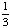 David arranges a 36-month car loan of $19,000 at 12.75% annual interest. Assuming equal monthly payments on principal and interest, how much will he pay monthly? (Round your answer to the nearest cent.)Gisele put $800 into a savings account that earns 6.5% simple interest for the first 3 months and 2.25% simple interest for the next 9 months. How much will she have after 1 year?
The commission rate paid to a sales rep varies according to the type of equipment sold. If her monthly statement showed $124,600 in sales and her total commission was $4,438, then what was her rate of commission to the nearest tenth of a percent?An interior designer is able to purchase a sofa from a design center for $1,457. Her client would have to pay $1,880 for the same sofa. What rate of discount did the designer receive for the sofa?
The output of an electrical circuit increases from 19 amperes to 22 amperes. What is the percent increase in the output? (Round your answer to the nearest tenth of a percent.)
The reading on a pressure valve decreases from 36 psi to 30 psi. What is the percent decrease in pressure? (Round your answer to the nearest tenth of a percent.) 